NO. 13 JOURNALof theHOUSE OF REPRESENTATIVESof theSTATE OF SOUTH CAROLINA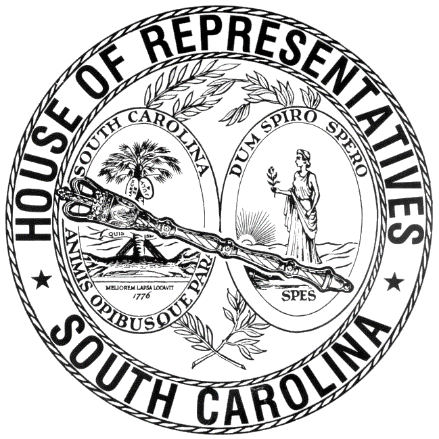 REGULAR SESSION BEGINNING TUESDAY, JANUARY 10, 2017 ________THURSDAY, FEBRUARY 1, 2018(STATEWIDE SESSION)Indicates Matter StrickenIndicates New MatterThe House assembled at 10:00 a.m.Deliberations were opened with prayer by Rev. Charles E. Seastrunk, Jr., as follows:	Our thought for today is from Psalm 62:5: “For God alone I wait in silence; truly my hope is in God.” 	Let us pray. Lord God, most merciful Father, we give You thanks for the gift of life. Come and dwell in our hearts and minds and show us how to live, to work, and to love. Carry us through our doubts and fears and bring us to a closer relationship with You and our fellow workers. Bless our Nation, President, State, Governor, Speaker, staff, and all who give of their labor to support our State and Nation. Bless and protect our defenders of freedom and first responders as they protect us. Heal the wounds, those seen and those hidden, of our brave warriors who suffer and sacrifice for our freedom. Lord, in Your mercy, hear our prayers. Amen.Pursuant to Rule 6.3, the House of Representatives was led in the Pledge of Allegiance to the Flag of the United States of America by the SPEAKER.After corrections to the Journal of the proceedings of yesterday, the SPEAKER ordered it confirmed.SILENT PRAYERThe House stood in silent prayer in memory of Memphis sanitation workers Echol Cole and Robert Walker who were killed on February 1, 1968. STATEMENT FOR THE JOURNAL	Today begins a national celebration of Black History Month. It seems fitting to start the month off with a story providing context for an event 50 years ago in Memphis, Tennessee which eventually led to the assassination of Dr. Martin Luther King. More attention has to be focused on the reason Dr. King was in Memphis, and the mission of the Poor People’s Campaign he led at the time. 	On Feb 1, 1968, two sanitation workers, Echol Cole and Robert Walker, nearing the end of their work day huddled in the back of their truck to seek shelter from the weather. Suddenly the truck’s operating gears malfunctioned, trapping them to death. 	It triggered a strike of the city’s 1300 sanitation workers who had warned the city about dangerous equipment but were ignored. They were fed up with poverty wages and humiliating working conditions. They walked off the job and their defiant banner said I AM A MAN.	February 1, 2018 in most, if not all of our districts, we can find those for whom the economic and wage gap has widened. We must commit to working collaboratively to close that gap and ensure economic justice for South Carolina workers and their families.	Rep. Gilda Cobb-HunterMESSAGE FROM THE SENATEThe following was received:Columbia, S.C., January 31, 2018Mr. Speaker and Members of the House: 	The Senate respectfully invites your Honorable Body to attend in the Senate Chamber on Thursday, February 1, 2018, at a mutually convenient time for the purpose of ratifying Acts. Very respectfully,President On motion of Rep. FORREST the invitation was accepted.COMMUNICATIONThe following was received:February 1, 2018Columbia, South CarolinaDear Speaker Lucas and Members of the House:	Please accept my resignation from the Conference Committee on S. 107.Sincerely, Rep. Peter McCoyReceived as information.COMMUNICATIONThe following was received:February 1, 2018Columbia, South Carolina 29211Dear Speaker Lucas and Members of the House:	Please accept my resignation from the Conference Committee on S. 107.Sincerely, Rep. James E. SmithReceived as information.S. 107--CONFERENCE COMMITTEE REPLACEMENTThe SPEAKER announced that Rep. SIMRILL replaced Rep. MCCOY on the Conference Committee on the following Bill:S. 107 -- Senators Campsen, Hutto, Massey, Hembree and Fanning: TO AMEND THE CODE OF LAWS OF SOUTH CAROLINA, 1976, BY ADDING SECTION 1 3 125, SO AS TO PROVIDE THAT BEGINNING WITH THE 2018 GENERAL ELECTION, IF THE LIEUTENANT GOVERNOR RESIGNS OR IS REMOVED FROM OFFICE, THE GOVERNOR SHALL APPOINT, WITH THE ADVICE AND CONSENT OF THE SENATE, A SUCCESSOR FOR THE UNEXPIRED TERM; BY ADDING SECTION 7 11 12, SO AS TO ESTABLISH THE PROCEDURE BY WHICH A PERSON NOMINATED AS GOVERNOR SELECTS A LIEUTENANT GOVERNOR AS A JOINT TICKET RUNNING MATE; BY ADDING SECTION 7 13 315, SO AS TO REQUIRE THE STATE ELECTION COMMISSION TO ENSURE THAT THE GOVERNOR AND LIEUTENANT GOVERNOR ARE ELECTED JOINTLY; BY ADDING SECTION 8 13 1301, SO AS TO PROVIDE THAT JOINTLY ELECTED CANDIDATES MUST BE CONSIDERED A SINGLE CANDIDATE FOR CONTRIBUTIONS AND ESTABLISHING A COMMITTEE; TO AMEND SECTION 8 13 1314, RELATING TO CONTRIBUTION LIMITATIONS, SO AS TO PROVIDE THAT WITHIN AN ELECTION CYCLE, CONTRIBUTIONS FOR STATEWIDE CANDIDATES ARE INCREASED FROM THREE TO FIVE THOUSAND DOLLARS, CONTRIBUTIONS FOR JOINTLY ELECTED CANDIDATES ARE FIVE THOUSAND DOLLARS, AND CONTRIBUTIONS FOR CANDIDATES FOR OTHER OFFICES ARE INCREASED FROM ONE TO TWO THOUSAND DOLLARS AND THAT FUTURE LIMITATIONS ON CONTRIBUTIONS MUST BE INCREASED BY THE STATE ETHICS COMMISSION DEPENDENT UPON THE CONSUMER PRICE INDEX; TO AMEND SECTION 7 11 15(A), RELATING TO FILING AS A CANDIDATE FOR THE GENERAL ELECTION, SO AS TO PROVIDE IF MARCH 30, THE DEADLINE FOR FILING, IS ON A SATURDAY OR SUNDAY, THE TIME FOR FILING EXTENDS TO THE NEXT BUSINESS DAY THAT IS NOT A SATURDAY, SUNDAY, OR LEGAL HOLIDAY; TO AMEND SECTION 7 13 45, RELATING TO ESTABLISHING HOURS FOR ACCEPTING CANDIDATE FILINGS, SO AS TO DELETE SPECIFIC REFERENCES TO THE NUMBER OF HOURS AND PROVIDE THAT FILINGS BE ACCEPTED DURING REGULAR BUSINESS HOURS ON REGULAR BUSINESS DAYS; TO AMEND SECTIONS 1 3 120, 1 3 130, 1 6 30(9), 1 9 30, 1 11 10(D), 1 11 425, 1 18 70, 1 23 280(B) AND (E), 1 23 290(D), 2 1 230(C), 2 1 250(B), 2 2 30(B)(1), 2 2 40(B), 2 3 20, 2 3 75(B)(3), 2 3 105(A)(4), 2 15 60(b), 2 17 90(A)(1), 2 17 90(A)(6)(c), 2 17 100(3), 2 19 10(B)(2), 2 41 70, 2 67 20(E)(1)(a), 2 69 20, 2 69 40, 2 75 10, 3 11 400(C)(3)(b)(iii), 5 1 26(B)(4), 5 1 26(F), 6 4 35(A)(2), 6 29 1330(D)(3), 6 29 1330(G), 8 13 540(3)(d), 8 13 715, 8 13 1373, 9 4 10(B)(1)(b), 9 4 40, 9 16 90, 9 16 380, 10 1 168(I), 11 9 890B.(2), 11 11 350, 11 43 140, 11 45 40(B)(1), 11 50 50, 11 57 340, 12 3 10(A)(1), 13 1 25(B), 23 1 230(G), 24 22 150, 37 29 110, 38 3 110(5)(c), 38 75 490(D), 40 47 10(A)(4), 44 128 50(B)(2), 46 3 260(A), 48 52 440(D)(2), 48 59 40(A)(4), 51 13 720, 51 13 2120(3), 51 18 115, 54 6 10(B)(3), 59 6 10, 59 40 230(A), 59 46 40(A)(4), 59 150 40(A), 59 150 40(C), 59 150 40(D), 59 150 320, 59 150 325(A), 60 11 150(B), 60 17 10, 63 1 50(A), 63 1 50(B), 63 11 1720(B), 63 11 1720(C), 63 11 1930(A)(11), AND 63 11 2110(B)(4), RELATING TO THE DUTIES AND RESPONSIBILITIES OF THE PRESIDENT OF THE SENATE PRO TEMPORE, SO AS TO REVISE STATUTORY REFERENCES FROM THE PRESIDENT OF THE SENATE PRO TEMPORE TO THE PRESIDENT OF THE SENATE AND TO MAKE ADDITIONAL CLARIFYING CHANGES; TO AMEND SECTIONS 1 3 620, 1 11 720(A)(9), 1 23 125(B), 1 23 125(D), 2 3 30, 2 3 90, 7 11 30(A), 7 17 10, 9 1 10(11)(g), 9 1 10(14), 10 1 40, 14 27 20(10), 14 27 30, 14 27 40(2), 14 27 80, 43 21 20, 43 21 45, 43 21 60, 43 21 70, 43 21 100, 43 21 130(A)(1), 43 21 190(2), 44 36 310, 44 36 320(7), 44 36 330, 44 56 840(A), 54 7 100, AND 59 6 15(A)(3), RELATING TO THE DUTIES AND RESPONSIBILITIES OF THE LIEUTENANT GOVERNOR, SO AS TO REVISE STATUTORY REFERENCES TO CONFORM TO CONSTITUTIONAL AND STATUTORY CHANGES CONCERNING SELECTION AS PART OF A JOINT TICKET AND TO MAKE THE GOVERNOR RESPONSIBLE FOR THE EXISTING DUTIES AND RESPONSIBILITIES OF THE LIEUTENANT GOVERNOR SO THE GOVERNOR MAY DETERMINE HOW THOSE DUTIES AND RESPONSIBILITIES MAY BE ACCOMPLISHED; TO AMEND SECTION 1 1 1210, RELATING TO SALARIES OF CERTAIN STATE CONSTITUTIONAL OFFICERS, SO AS TO PROVIDE FOR THE AGENCY HEAD SALARY COMMISSION TO STUDY AND RECOMMEND SALARY RANGES AND DETERMINE SALARIES FOR THESE OFFICERS, AND TO REQUIRE RECUSAL OF COMMISSION MEMBERS IN CERTAIN CIRCUMSTANCES; AND TO REQUIRE, ON OR BEFORE JANUARY 1, 2019, THE CODE COMMISSIONER TO PREPARE AND DELIVER A REPORT TO THE PRESIDENT OF THE SENATE AND THE SPEAKER OF THE HOUSE OF REPRESENTATIVES RECOMMENDING ANY ADDITIONAL APPROPRIATE AND CONFORMING CHANGES TO THE 1976 CODE OF LAWS REFLECTING THE PROVISIONS OF THIS ACT.S. 107--CONFERENCE COMMITTEE REPLACEMENTThe SPEAKER announced that Rep. RUTHERFORD replaced Rep. J. E. SMITH on the Conference Committee on the following Bill:S. 107 -- Senators Campsen, Hutto, Massey, Hembree and Fanning: TO AMEND THE CODE OF LAWS OF SOUTH CAROLINA, 1976, BY ADDING SECTION 1 3 125, SO AS TO PROVIDE THAT BEGINNING WITH THE 2018 GENERAL ELECTION, IF THE LIEUTENANT GOVERNOR RESIGNS OR IS REMOVED FROM OFFICE, THE GOVERNOR SHALL APPOINT, WITH THE ADVICE AND CONSENT OF THE SENATE, A SUCCESSOR FOR THE UNEXPIRED TERM; BY ADDING SECTION 7 11 12, SO AS TO ESTABLISH THE PROCEDURE BY WHICH A PERSON NOMINATED AS GOVERNOR SELECTS A LIEUTENANT GOVERNOR AS A JOINT TICKET RUNNING MATE; BY ADDING SECTION 7 13 315, SO AS TO REQUIRE THE STATE ELECTION COMMISSION TO ENSURE THAT THE GOVERNOR AND LIEUTENANT GOVERNOR ARE ELECTED JOINTLY; BY ADDING SECTION 8 13 1301, SO AS TO PROVIDE THAT JOINTLY ELECTED CANDIDATES MUST BE CONSIDERED A SINGLE CANDIDATE FOR CONTRIBUTIONS AND ESTABLISHING A COMMITTEE; TO AMEND SECTION 8 13 1314, RELATING TO CONTRIBUTION LIMITATIONS, SO AS TO PROVIDE THAT WITHIN AN ELECTION CYCLE, CONTRIBUTIONS FOR STATEWIDE CANDIDATES ARE INCREASED FROM THREE TO FIVE THOUSAND DOLLARS, CONTRIBUTIONS FOR JOINTLY ELECTED CANDIDATES ARE FIVE THOUSAND DOLLARS, AND CONTRIBUTIONS FOR CANDIDATES FOR OTHER OFFICES ARE INCREASED FROM ONE TO TWO THOUSAND DOLLARS AND THAT FUTURE LIMITATIONS ON CONTRIBUTIONS MUST BE INCREASED BY THE STATE ETHICS COMMISSION DEPENDENT UPON THE CONSUMER PRICE INDEX; TO AMEND SECTION 7 11 15(A), RELATING TO FILING AS A CANDIDATE FOR THE GENERAL ELECTION, SO AS TO PROVIDE IF MARCH 30, THE DEADLINE FOR FILING, IS ON A SATURDAY OR SUNDAY, THE TIME FOR FILING EXTENDS TO THE NEXT BUSINESS DAY THAT IS NOT A SATURDAY, SUNDAY, OR LEGAL HOLIDAY; TO AMEND SECTION 7 13 45, RELATING TO ESTABLISHING HOURS FOR ACCEPTING CANDIDATE FILINGS, SO AS TO DELETE SPECIFIC REFERENCES TO THE NUMBER OF HOURS AND PROVIDE THAT FILINGS BE ACCEPTED DURING REGULAR BUSINESS HOURS ON REGULAR BUSINESS DAYS; TO AMEND SECTIONS 1 3 120, 1 3 130, 1 6 30(9), 1 9 30, 1 11 10(D), 1 11 425, 1 18 70, 1 23 280(B) AND (E), 1 23 290(D), 2 1 230(C), 2 1 250(B), 2 2 30(B)(1), 2 2 40(B), 2 3 20, 2 3 75(B)(3), 2 3 105(A)(4), 2 15 60(b), 2 17 90(A)(1), 2 17 90(A)(6)(c), 2 17 100(3), 2 19 10(B)(2), 2 41 70, 2 67 20(E)(1)(a), 2 69 20, 2 69 40, 2 75 10, 3 11 400(C)(3)(b)(iii), 5 1 26(B)(4), 5 1 26(F), 6 4 35(A)(2), 6 29 1330(D)(3), 6 29 1330(G), 8 13 540(3)(d), 8 13 715, 8 13 1373, 9 4 10(B)(1)(b), 9 4 40, 9 16 90, 9 16 380, 10 1 168(I), 11 9 890B.(2), 11 11 350, 11 43 140, 11 45 40(B)(1), 11 50 50, 11 57 340, 12 3 10(A)(1), 13 1 25(B), 23 1 230(G), 24 22 150, 37 29 110, 38 3 110(5)(c), 38 75 490(D), 40 47 10(A)(4), 44 128 50(B)(2), 46 3 260(A), 48 52 440(D)(2), 48 59 40(A)(4), 51 13 720, 51 13 2120(3), 51 18 115, 54 6 10(B)(3), 59 6 10, 59 40 230(A), 59 46 40(A)(4), 59 150 40(A), 59 150 40(C), 59 150 40(D), 59 150 320, 59 150 325(A), 60 11 150(B), 60 17 10, 63 1 50(A), 63 1 50(B), 63 11 1720(B), 63 11 1720(C), 63 11 1930(A)(11), AND 63 11 2110(B)(4), RELATING TO THE DUTIES AND RESPONSIBILITIES OF THE PRESIDENT OF THE SENATE PRO TEMPORE, SO AS TO REVISE STATUTORY REFERENCES FROM THE PRESIDENT OF THE SENATE PRO TEMPORE TO THE PRESIDENT OF THE SENATE AND TO MAKE ADDITIONAL CLARIFYING CHANGES; TO AMEND SECTIONS 1 3 620, 1 11 720(A)(9), 1 23 125(B), 1 23 125(D), 2 3 30, 2 3 90, 7 11 30(A), 7 17 10, 9 1 10(11)(g), 9 1 10(14), 10 1 40, 14 27 20(10), 14 27 30, 14 27 40(2), 14 27 80, 43 21 20, 43 21 45, 43 21 60, 43 21 70, 43 21 100, 43 21 130(A)(1), 43 21 190(2), 44 36 310, 44 36 320(7), 44 36 330, 44 56 840(A), 54 7 100, AND 59 6 15(A)(3), RELATING TO THE DUTIES AND RESPONSIBILITIES OF THE LIEUTENANT GOVERNOR, SO AS TO REVISE STATUTORY REFERENCES TO CONFORM TO CONSTITUTIONAL AND STATUTORY CHANGES CONCERNING SELECTION AS PART OF A JOINT TICKET AND TO MAKE THE GOVERNOR RESPONSIBLE FOR THE EXISTING DUTIES AND RESPONSIBILITIES OF THE LIEUTENANT GOVERNOR SO THE GOVERNOR MAY DETERMINE HOW THOSE DUTIES AND RESPONSIBILITIES MAY BE ACCOMPLISHED; TO AMEND SECTION 1 1 1210, RELATING TO SALARIES OF CERTAIN STATE CONSTITUTIONAL OFFICERS, SO AS TO PROVIDE FOR THE AGENCY HEAD SALARY COMMISSION TO STUDY AND RECOMMEND SALARY RANGES AND DETERMINE SALARIES FOR THESE OFFICERS, AND TO REQUIRE RECUSAL OF COMMISSION MEMBERS IN CERTAIN CIRCUMSTANCES; AND TO REQUIRE, ON OR BEFORE JANUARY 1, 2019, THE CODE COMMISSIONER TO PREPARE AND DELIVER A REPORT TO THE PRESIDENT OF THE SENATE AND THE SPEAKER OF THE HOUSE OF REPRESENTATIVES RECOMMENDING ANY ADDITIONAL APPROPRIATE AND CONFORMING CHANGES TO THE 1976 CODE OF LAWS REFLECTING THE PROVISIONS OF THIS ACT.ROLL CALLThe roll call of the House of Representatives was taken resulting as follows:Total Present--120LEAVE OF ABSENCEThe SPEAKER granted Rep. BALES a leave of absence for the day due to medical reasons.LEAVE OF ABSENCEThe SPEAKER granted Rep. STRINGER a leave of absence for the day.DOCTOR OF THE DAYAnnouncement was made that Dr. Michael T. Finch of Columbia was the Doctor of the Day for the General Assembly.SPECIAL PRESENTATIONReps. WEST and THAYER presented to the House the Palmetto High School Competitive Cheerleading Squad, coaches, and other school officials. CO-SPONSORS ADDED AND REMOVEDIn accordance with House Rule 5.2 below:"5.2	Every bill before presentation shall have its title endorsed; every report, its title at length; every petition, memorial, or other paper, its prayer or substance; and, in every instance, the name of the member presenting any paper shall be endorsed and the papers shall be presented by the member to the Speaker at the desk.  A member may add his name to a bill or resolution or a co-sponsor of a bill or resolution may remove his name at any time prior to the bill or resolution receiving passage on second reading.  The member or co-sponsor shall notify the Clerk of the House in writing of his desire to have his name added or removed from the bill or resolution.  The Clerk of the House shall print the member’s or co-sponsor’s written notification in the House Journal.  The removal or addition of a name does not apply to a bill or resolution sponsored by a committee.”CO-SPONSOR ADDEDCO-SPONSOR ADDEDCO-SPONSORS ADDEDCO-SPONSOR ADDEDCO-SPONSOR ADDEDCO-SPONSOR ADDEDCO-SPONSOR ADDEDCO-SPONSORS ADDEDCO-SPONSOR ADDEDCO-SPONSOR ADDEDCO-SPONSOR ADDEDCO-SPONSOR ADDEDCO-SPONSOR ADDEDCO-SPONSOR ADDEDCO-SPONSOR ADDEDCO-SPONSOR ADDEDCO-SPONSOR ADDEDCO-SPONSOR ADDEDCO-SPONSORS ADDEDCO-SPONSOR ADDEDCO-SPONSOR ADDEDCO-SPONSOR ADDEDCO-SPONSOR ADDEDCO-SPONSOR ADDEDCO-SPONSOR REMOVEDCO-SPONSOR REMOVEDH. 4375--SENT TO THE SENATEThe following Bill was taken up:H. 4375 -- Reps. McCoy, Ott, Lucas, Anderson, Ballentine, Blackwell, Caskey, Crawford, Crosby, Davis, Finlay, Forrester, Gilliard, Hardee, Henegan, Hixon, Mack, Pope, Rutherford, J. E. Smith, Sandifer, Stavrinakis, Erickson, Huggins, W. Newton, Bales, Young, McEachern, Clary, Tallon, Brown, Fry, Robinson-Simpson, V. S. Moss, Clyburn, Martin, Magnuson, Bennett, Arrington, Daning, Weeks, Henderson and Govan: A BILL TO AMEND SECTION 58 33 220, CODE OF LAWS OF SOUTH CAROLINA, 1976, RELATING TO DEFINITIONS UNDER THE BASE LOAD REVIEW ACT, SO AS TO ADD CERTAIN DEFINITIONS; TO REPEAL ARTICLES 4 AND 5, CHAPTER 33, TITLE 58, RELATING TO THE BASE LOAD REVIEW ACT, AND TO PROVIDE A SPECIFIC EXCEPTION TO THIS REPEAL; BY ADDING CHAPTER 34 TO TITLE 58 SO AS TO PROVIDE FOR THE MANNER IN WHICH AND PROCEDURES UNDER WHICH ELECTRICITY RATES FOR CERTAIN RATEPAYERS WHO ARE PAYING ADDITIONAL CHARGES UNDER THE BASE LOAD REVIEW ACT FOR THE CONSTRUCTION OF NUCLEAR PLANTS OR PROJECTS SHALL BE REVISED AND DETERMINED; AND TO PROVIDE FOR PROCEDURES AND PROVISIONS OF LAW WHICH APPLY AND DO NOT APPLY IN REGARD TO THE ADJUSTMENT OF ELECTRICITY RATES AS PROVIDED BY CHAPTER 34.Rep. HENDERSON-MYERS demanded the yeas and nays which were taken, resulting as follows:Yeas 114; Nays 1 Those who voted in the affirmative are:Total--114 Those who voted in the negative are:Total--1The Bill was read the third time and ordered sent to the Senate.  RECORD FOR VOTING	I was temporarily out of the Chamber on constituent business during the vote on H. 4375. If I had been present, I would have voted in favor the Bill.	Rep. Lee HewittSPEAKER PRO TEMPORE IN CHAIRSPEAKER IN CHAIRRECURRENCE TO THE MORNING HOURRep. G. M. SMITH moved that the House recur to the morning hour, which was agreed to.REPORTS OF STANDING COMMITTEERep. SANDIFER, from the Committee on Labor, Commerce and Industry, submitted a favorable report with amendments on:H. 4612 -- Reps. Sandifer and Toole: A BILL TO AMEND THE CODE OF LAWS OF SOUTH CAROLINA, 1976, BY ADDING SECTION 40-11-262 SO AS TO PROVIDE APPLICANTS FOR GENERAL AND MECHANICAL LICENSURE SUBJECT TO FINANCIAL STATEMENT REQUIREMENTS MAY INSTEAD PROVIDE CERTAIN SURETY BONDS, AND TO PROVIDE REQUIREMENTS CONCERNING THE SURETY BONDS.Ordered for consideration tomorrow.Rep. SANDIFER, from the Committee on Labor, Commerce and Industry, submitted a favorable report on:S. 297 -- Senator Shealy: A BILL TO AMEND SECTION 40-18-80(A)(2) OF THE 1976 CODE, RELATING TO SECURITY OFFICER REGISTRATION CERTIFICATES AND QUALIFICATIONS OF APPLICANTS, TO PROVIDE THAT, PENDING ISSUANCE OF A REGISTRATION CERTIFICATE, A SECURITY OFFICER MAY PERFORM THE DUTIES OF A SECURITY OFFICER FOR UP TO SIXTY DAYS AFTER RECEIPT BY SLED OF HIS APPLICATION FOR REGISTRATION.Ordered for consideration tomorrow.Rep. SANDIFER, from the Committee on Labor, Commerce and Industry, submitted a favorable report with amendments on:S. 185 -- Senator Shealy: A BILL TO AMEND SECTION 40-19-20(1) OF THE 1976 CODE, RELATING TO THE DEFINITION OF "ADVERTISEMENT" AS USED IN REGARD TO EMBALMERS AND FUNERAL DIRECTORS, BY ADDING THE TERM "INTERNET" TO THE DEFINITION OF ADVERTISEMENT; TO AMEND SECTION 40-19-20 OF THE 1976 CODE BY ADDING A DEFINITION FOR THE TERM "THIRD PARTY FUNERAL SERVICE PROVIDER"; AND TO AMEND CHAPTER 19, TITLE 40 OF THE 1976 CODE, BY ADDING SECTION 40-19-40, TO PROVIDE THAT THIRD PARTY FUNERAL SERVICE PROVIDERS MUST BE LICENSED BY THE STATE BOARD OF FUNERAL SERVICE, TO PROVIDE NOTICE AND DISCLOSURE REQUIREMENTS FOR THIRD PARTY FUNERAL SERVICE PROVIDER ADVERTISEMENTS, TO PROVIDE FOR LICENSE REVOCATION FOR VIOLATIONS OF THE ADVERTISING REQUIREMENTS, TO PROVIDE THAT THE STATE BOARD OF FUNERAL SERVICE SHALL PRESCRIBE THE FORMAT OF ADVERTISEMENT DISCLOSURE BY REGULATION, AND TO PROVIDE THAT THIRD PARTY FUNERAL SERVICE PROVIDERS MUST DISCLOSE TO CUSTOMERS THE NAME AND CONTACT INFORMATION OF THE FUNERAL ESTABLISHMENT THAT WILL BE IN CHARGE OF HANDLING ALL FUNERAL ARRANGEMENTS.Ordered for consideration tomorrow.Rep. SANDIFER, from the Committee on Labor, Commerce and Industry, submitted a favorable report on:H. 4654 -- Reps. Sandifer and Spires: A BILL TO AMEND SECTION 38-43-100, AS AMENDED, CODE OF LAWS OF SOUTH CAROLINA, 1976, RELATING TO LICENSING REQUIREMENTS FOR INDIVIDUAL AND AGENCY INSURANCE PRODUCERS, SO AS TO REQUIRE AN APPLICANT TO PROVIDE A COMPLETE SET OF FINGERPRINTS WITH THE APPLICATION, TO PROVIDE THAT FAILURE TO PROVIDE A COMPLETE SET OF FINGERPRINTS CONSTITUTES GROUNDS FOR DENIAL OF AN APPLICATION, AND TO PROVIDE EXCEPTIONS TO THE FINGERPRINTING REQUIREMENT UNDER CERTAIN CIRCUMSTANCES.Ordered for consideration tomorrow.Rep. SANDIFER, from the Committee on Labor, Commerce and Industry, submitted a favorable report on:H. 4656 -- Reps. Sandifer and Spires: A BILL TO AMEND SECTION 38-9-200, CODE OF LAWS OF SOUTH CAROLINA, 1976, RELATING TO REINSURANCE CREDITS, SO AS TO AUTHORIZE THE DIRECTOR OF THE DEPARTMENT OF INSURANCE TO ADOPT ADDITIONAL REQUIREMENTS FOR REINSURANCE CREDITS, TO REQUIRE A REINSURER TO DEMONSTRATE IT HAS ADEQUATE FINANCIAL CAPACITY TO MEET ITS REINSURANCE OBLIGATIONS TO QUALIFY FOR A CREDIT, TO ALLOW FOR THE REDUCTION OF A TRUSTEED SURPLUS FOR AN ASSUMING INSURER WHO HAS PERMANENTLY DISCONTINUED UNDERWRITING NEW BUSINESS, TO ALLOW FOR CREDIT WHEN REINSURANCE IS CEDED AND ENUMERATE CERTAIN ELIGIBILITY REQUIREMENTS, TO ALLOW FOR AN ASSUMING INSURER WHO IS NOT LICENSED, CERTIFIED, OR ACCREDITED IN THIS STATE TO BECOME ELIGIBLE FOR A CREDIT UNDER CERTAIN CIRCUMSTANCES, TO ALLOW THE DIRECTOR TO SUSPEND OR REVOKE THE ACCREDITATION OR CERTIFICATION, TO REQUIRE AN INSURER TO MANAGE ITS REINSURANCE RECOVERABLES PROPORTIONATE TO ITS BOOK OF BUSINESS, AND TO AUTHORIZE THE DIRECTOR TO ADOPT RULES AND REGULATIONS; AND TO AMEND SECTION 38-9-210, RELATING TO LIABILITY REDUCTIONS FOR REINSURANCE, SO AS TO AUTHORIZE THE DIRECTOR TO ADOPT ADDITIONAL REQUIREMENTS FOR AN ASSET OR REDUCTION FROM LIABILITY FOR REINSURANCE CEDED BY A DOMESTIC INSURER AND TO EXPAND THE ACCEPTABLE FORM OF SECURITY FOR A LIABILITY REDUCTION.Ordered for consideration tomorrow.Rep. SANDIFER, from the Committee on Labor, Commerce and Industry, submitted a favorable report with amendments on:H. 4655 -- Reps. Sandifer and Spires: A BILL TO AMEND THE CODE OF LAWS OF SOUTH CAROLINA, 1976, TO ENACT THE "SOUTH CAROLINA INSURANCE DATA SECURITY ACT" BY ADDING CHAPTER 99 TO TITLE 38 SO AS TO DEFINE NECESSARY TERMS; TO REQUIRE A LICENSEE TO DEVELOP, IMPLEMENT, AND MAINTAIN A COMPREHENSIVE INFORMATION SECURITY PROGRAM BASED ON THE LICENSEE'S RISK ASSESSMENT AND TO ESTABLISH CERTAIN REQUIREMENTS FOR THE SECURITY PROGRAM, TO PROVIDE MINIMUM REQUIREMENTS FOR A LICENSEE'S BOARD OF DIRECTORS, IF APPLICABLE, TO REQUIRE A LICENSEE TO MONITOR THE SECURITY PROGRAM AND MAKE ADJUSTMENTS IF NECESSARY, TO PROVIDE THAT THE LICENSEE MUST ESTABLISH AN INCIDENT RESPONSE PLAN AND TO ESTABLISH CERTAIN REQUIREMENTS FOR THE INCIDENT RESPONSE PLAN, TO REQUIRE A LICENSEE TO SUBMIT A STATEMENT TO THE DIRECTOR OF THE DEPARTMENT OF INSURANCE ANNUALLY; TO ESTABLISH CERTAIN REQUIREMENTS FOR A LICENSEE IN THE EVENT OF A CYBERSECURITY EVENT; TO REQUIRE A LICENSEE TO NOTIFY THE DIRECTOR OF CERTAIN INFORMATION IN THE EVENT OF A CYBERSECURITY EVENT; TO GRANT THE DIRECTOR THE POWER AND AUTHORITY TO EXAMINE AND INVESTIGATE A LICENSEE; TO PROVIDE THAT DOCUMENTS, MATERIALS, OR OTHER INFORMATION IN THE CONTROL OR POSSESSION OF THE DEPARTMENT MUST BE TREATED AS CONFIDENTIAL AND TO AUTHORIZE THE DIRECTOR TO SHARE OR RECEIVE CONFIDENTIAL DOCUMENTS UNDER CERTAIN CIRCUMSTANCES; TO PROVIDE EXEMPTIONS FROM THE PROVISIONS OF THIS CHAPTER; TO PROVIDE PENALTIES FOR VIOLATIONS; AND TO AUTHORIZE THE DIRECTOR TO PROMULGATE REGULATIONS.Ordered for consideration tomorrow.HOUSE RESOLUTIONThe following was introduced:H. 4818 -- Reps. W. Newton, Alexander, Allison, Anderson, Anthony, Arrington, Atkinson, Atwater, Bales, Ballentine, Bamberg, Bannister, Bennett, Bernstein, Blackwell, Bowers, Bradley, Brawley, Brown, Bryant, Burns, Caskey, Chumley, Clary, Clemmons, Clyburn, Cobb-Hunter, Cogswell, Cole, Collins, Crawford, Crosby, Daning, Davis, Delleney, Dillard, Douglas, Duckworth, Elliott, Erickson, Felder, Finlay, Forrest, Forrester, Fry, Funderburk, Gagnon, Gilliard, Govan, Hamilton, Hardee, Hart, Hayes, Henderson, Henderson-Myers, Henegan, Herbkersman, Hewitt, Hill, Hiott, Hixon, Hosey, Howard, Huggins, Jefferson, Johnson, Jordan, King, Kirby, Knight, Loftis, Long, Lowe, Lucas, Mace, Mack, Magnuson, Martin, McCoy, McCravy, McEachern, McGinnis, McKnight, D. C. Moss, V. S. Moss, Murphy, B. Newton, Norrell, Ott, Parks, Pendarvis, Pitts, Pope, Putnam, Ridgeway, M. Rivers, S. Rivers, Robinson-Simpson, Rutherford, Sandifer, Simrill, G. M. Smith, G. R. Smith, J. E. Smith, Sottile, Spires, Stavrinakis, Stringer, Tallon, Taylor, Thayer, Thigpen, Toole, Trantham, Weeks, West, Wheeler, White, Whitmire, Williams, Willis, Young and Yow: A HOUSE RESOLUTION TO RECOGNIZE AND HONOR W. LOUIS GRIFFITH, UPON THE OCCASION OF HIS RETIREMENT AFTER DECADES OF EXEMPLARY SERVICE IN BANKING, AND TO WISH HIM CONTINUED SUCCESS AND HAPPINESS IN ALL HIS FUTURE ENDEAVORS.The Resolution was adopted.HOUSE RESOLUTIONThe following was introduced:H. 4819 -- Reps. Forrest, Atwater, Ballentine, Caskey, Huggins, Ott, Spires, Toole, Alexander, Allison, Anderson, Anthony, Arrington, Atkinson, Bales, Bamberg, Bannister, Bennett, Bernstein, Blackwell, Bowers, Bradley, Brawley, Brown, Bryant, Burns, Chumley, Clary, Clemmons, Clyburn, Cobb-Hunter, Cogswell, Cole, Collins, Crawford, Crosby, Daning, Davis, Delleney, Dillard, Douglas, Duckworth, Elliott, Erickson, Felder, Finlay, Forrester, Fry, Funderburk, Gagnon, Gilliard, Govan, Hamilton, Hardee, Hart, Hayes, Henderson, Henderson-Myers, Henegan, Herbkersman, Hewitt, Hill, Hiott, Hixon, Hosey, Howard, Jefferson, Johnson, Jordan, King, Kirby, Knight, Loftis, Long, Lowe, Lucas, Mace, Mack, Magnuson, Martin, McCoy, McCravy, McEachern, McGinnis, McKnight, D. C. Moss, V. S. Moss, Murphy, B. Newton, W. Newton, Norrell, Parks, Pendarvis, Pitts, Pope, Putnam, Ridgeway, M. Rivers, S. Rivers, Robinson-Simpson, Rutherford, Sandifer, Simrill, G. M. Smith, G. R. Smith, J. E. Smith, Sottile, Stavrinakis, Stringer, Tallon, Taylor, Thayer, Thigpen, Trantham, Weeks, West, Wheeler, White, Whitmire, Williams, Willis, Young and Yow: A HOUSE RESOLUTION TO CONGRATULATE DR. J. POWELL SMITH UPON THE OCCASION OF HIS RETIREMENT, TO COMMEND HIM FOR HIS MANY YEARS OF OUTSTANDING PUBLIC SERVICE WITH THE CLEMSON COOPERATIVE EXTENSION, AND TO WISH HIM CONTINUED SUCCESS IN ALL HIS FUTURE ENDEAVORS.The Resolution was adopted.HOUSE RESOLUTIONThe following was introduced:H. 4820 -- Reps. Hosey, Alexander, Allison, Anderson, Anthony, Arrington, Atkinson, Atwater, Bales, Ballentine, Bamberg, Bannister, Bennett, Bernstein, Blackwell, Bowers, Bradley, Brawley, Brown, Bryant, Burns, Caskey, Chumley, Clary, Clemmons, Clyburn, Cobb-Hunter, Cogswell, Cole, Collins, Crawford, Crosby, Daning, Davis, Delleney, Dillard, Douglas, Duckworth, Elliott, Erickson, Felder, Finlay, Forrest, Forrester, Fry, Funderburk, Gagnon, Gilliard, Govan, Hamilton, Hardee, Hart, Hayes, Henderson, Henderson-Myers, Henegan, Herbkersman, Hewitt, Hill, Hiott, Hixon, Howard, Huggins, Jefferson, Johnson, Jordan, King, Kirby, Knight, Loftis, Long, Lowe, Lucas, Mace, Mack, Magnuson, Martin, McCoy, McCravy, McEachern, McGinnis, McKnight, D. C. Moss, V. S. Moss, Murphy, B. Newton, W. Newton, Norrell, Ott, Parks, Pendarvis, Pitts, Pope, Putnam, Ridgeway, M. Rivers, S. Rivers, Robinson-Simpson, Rutherford, Sandifer, Simrill, G. M. Smith, G. R. Smith, J. E. Smith, Sottile, Spires, Stavrinakis, Stringer, Tallon, Taylor, Thayer, Thigpen, Toole, Trantham, Weeks, West, Wheeler, White, Whitmire, Williams, Willis, Young and Yow: A HOUSE RESOLUTION TO RECOGNIZE AND COMMEND THE SECOND BAPTIST CHURCH OF BARNWELL'S MEN'S DAY PROGRAM AND TO CONGRATULATE THE NEARLY CENTURY-OLD CHURCH ON THE TWENTY-FIFTH ANNIVERSARY OF THIS FINE MEN'S MINISTRY.The Resolution was adopted.HOUSE RESOLUTIONThe following was introduced:H. 4821 -- Reps. Hewitt, Anderson, Bennett, Cogswell, Alexander, Allison, Anthony, Arrington, Atkinson, Atwater, Bales, Ballentine, Bamberg, Bannister, Bernstein, Blackwell, Bowers, Bradley, Brawley, Brown, Bryant, Burns, Caskey, Chumley, Clary, Clemmons, Clyburn, Cobb-Hunter, Cole, Collins, Crawford, Crosby, Daning, Davis, Delleney, Dillard, Douglas, Duckworth, Elliott, Erickson, Felder, Finlay, Forrest, Forrester, Fry, Funderburk, Gagnon, Gilliard, Govan, Hamilton, Hardee, Hart, Hayes, Henderson, Henderson-Myers, Henegan, Herbkersman, Hill, Hiott, Hixon, Hosey, Howard, Huggins, Jefferson, Johnson, Jordan, King, Kirby, Knight, Loftis, Long, Lowe, Lucas, Mace, Mack, Magnuson, Martin, McCoy, McCravy, McEachern, McGinnis, McKnight, D. C. Moss, V. S. Moss, Murphy, B. Newton, W. Newton, Norrell, Ott, Parks, Pendarvis, Pitts, Pope, Putnam, Ridgeway, M. Rivers, S. Rivers, Robinson-Simpson, Rutherford, Sandifer, Simrill, G. M. Smith, G. R. Smith, J. E. Smith, Sottile, Spires, Stavrinakis, Stringer, Tallon, Taylor, Thayer, Thigpen, Toole, Trantham, Weeks, West, Wheeler, White, Whitmire, Williams, Willis, Young and Yow: A HOUSE RESOLUTION TO SALUTE RUTLEDGE B. LELAND III, MAYOR OF THE TOWN OF MCCLELLANVILLE, WHO, HAVING FILLED HIS POST AS MAYOR WITH DISTINCTION FOR MORE THAN FOUR DECADES, IS WORTHY OF DEEP APPRECIATION FOR HIS MANY YEARS OF COMMITTED SERVICE AND BEST WISHES FOR MUCH CONTINUED SUCCESS IN THE YEARS TO COME.The Resolution was adopted.HOUSE RESOLUTIONThe following was introduced:H. 4822 -- Reps. Wheeler, Elliott, G. M. Smith, Weeks, Alexander, Allison, Anderson, Anthony, Arrington, Atkinson, Atwater, Bales, Ballentine, Bamberg, Bannister, Bennett, Bernstein, Blackwell, Bowers, Bradley, Brawley, Brown, Bryant, Burns, Caskey, Chumley, Clary, Clemmons, Clyburn, Cobb-Hunter, Cogswell, Cole, Collins, Crawford, Crosby, Daning, Davis, Delleney, Dillard, Douglas, Duckworth, Erickson, Felder, Finlay, Forrest, Forrester, Fry, Funderburk, Gagnon, Gilliard, Govan, Hamilton, Hardee, Hart, Hayes, Henderson, Henderson-Myers, Henegan, Herbkersman, Hewitt, Hill, Hiott, Hixon, Hosey, Howard, Huggins, Jefferson, Johnson, Jordan, King, Kirby, Knight, Loftis, Long, Lowe, Lucas, Mace, Mack, Magnuson, Martin, McCoy, McCravy, McEachern, McGinnis, McKnight, D. C. Moss, V. S. Moss, Murphy, B. Newton, W. Newton, Norrell, Ott, Parks, Pendarvis, Pitts, Pope, Putnam, Ridgeway, M. Rivers, S. Rivers, Robinson-Simpson, Rutherford, Sandifer, Simrill, G. R. Smith, J. E. Smith, Sottile, Spires, Stavrinakis, Stringer, Tallon, Taylor, Thayer, Thigpen, Toole, Trantham, West, White, Whitmire, Williams, Willis, Young and Yow: A HOUSE RESOLUTION TO RECOGNIZE AND COMMEND SOUTH CAROLINA LEGAL SERVICES, INC., UPON THE ANNIVERSARY OF SERVING THE CITIZENS OF THE PALMETTO STATE FOR HALF A CENTURY, TO CELEBRATE ITS MANY VALUABLE CONTRIBUTIONS TO OUR STATE, AND TO CALL ON ALL OUR CITIZENS TO HONOR SOUTH CAROLINA LEGAL SERVICES, INC., FOR ITS UNSTINTING SERVICE TO OUR STATE.The Resolution was adopted.HOUSE RESOLUTIONThe following was introduced:H. 4823 -- Rep. Clemmons: A HOUSE RESOLUTION TO RECOGNIZE AND HONOR GUATEMALA ON ITS DECISION TO MOVE ITS EMBASSY IN ISRAEL TO JERUSALEM AND TO RECOGNIZE THE LEADERSHIP OF PRESIDENT JIMMY MORALES.The Resolution was ordered referred to the Committee on Invitations and Memorial Resolutions.CONCURRENT RESOLUTIONThe following was introduced:H. 4824 -- Rep. Clemmons: A CONCURRENT RESOLUTION TO RECOGNIZE AND HONOR GUATEMALA ON ITS DECISION TO MOVE ITS EMBASSY IN ISRAEL TO JERUSALEM AND TO RECOGNIZE THE LEADERSHIP OF PRESIDENT JIMMY MORALES.The Concurrent Resolution was ordered referred to the Committee on Invitations and Memorial Resolutions.CONCURRENT RESOLUTIONThe following was introduced:H. 4825 -- Reps. Clemmons, Alexander, Allison, Anderson, Anthony, Arrington, Atkinson, Atwater, Bales, Ballentine, Bamberg, Bannister, Bennett, Bernstein, Blackwell, Bowers, Bradley, Brawley, Brown, Bryant, Burns, Caskey, Chumley, Clary, Clyburn, Cobb-Hunter, Cogswell, Cole, Collins, Crawford, Crosby, Daning, Davis, Delleney, Dillard, Douglas, Duckworth, Elliott, Erickson, Felder, Finlay, Forrest, Forrester, Fry, Funderburk, Gagnon, Gilliard, Govan, Hamilton, Hardee, Hart, Hayes, Henderson, Henderson-Myers, Henegan, Herbkersman, Hewitt, Hill, Hiott, Hixon, Hosey, Howard, Huggins, Jefferson, Johnson, Jordan, King, Kirby, Knight, Loftis, Long, Lowe, Lucas, Mace, Mack, Magnuson, Martin, McCoy, McCravy, McEachern, McGinnis, McKnight, D. C. Moss, V. S. Moss, Murphy, B. Newton, W. Newton, Norrell, Ott, Parks, Pendarvis, Pitts, Pope, Putnam, Ridgeway, M. Rivers, S. Rivers, Robinson-Simpson, Rutherford, Sandifer, Simrill, G. M. Smith, G. R. Smith, J. E. Smith, Sottile, Spires, Stavrinakis, Stringer, Tallon, Taylor, Thayer, Thigpen, Toole, Trantham, Weeks, West, Wheeler, White, Whitmire, Williams, Willis, Young and Yow: A CONCURRENT RESOLUTION TO RECOGNIZE AND HONOR CONGRESSMAN JUAN MANUEL DIAZ DURAN AND COMMEND HIM FOR HIS COMMITMENT TO SUPPORTING ISRAEL AND THE JEWISH PEOPLE THROUGH THE FORMATION OF THE GUATEMALA-ISRAEL INTER PARLIAMENTARY FRIENDSHIP GROUP.The Concurrent Resolution was agreed to and ordered sent to the Senate.CONCURRENT RESOLUTIONThe following was introduced:H. 4826 -- Rep. Clemmons: A CONCURRENT RESOLUTION TO RECOGNIZE AND HONOR CONGRESSMAN FIDEL REYES LEE AND COMMEND HIM FOR HIS COMMITMENT TO SUPPORTING ISRAEL AND THE JEWISH PEOPLE THROUGH THE FORMATION OF THE GUATEMALA-ISRAEL INTER PARLIAMENTARY FRIENDSHIP GROUP.The Concurrent Resolution was agreed to and ordered sent to the Senate.INTRODUCTION OF BILLS  The following Bills and Joint Resolution were introduced, read the first time, and referred to appropriate committees:H. 4827 -- Rep. Henderson: A JOINT RESOLUTION TO EXTEND THE DEADLINE FOR THE SEIZURE SAFETY IN SCHOOLS STUDY COMMITTEE TO SUBMIT ITS WRITTEN REPORT FROM JANUARY 31, 2018, TO JANUARY 31, 2019.On motion of Rep. HENDERSON, with unanimous consent, the Joint Resolution was ordered placed on the Calendar without reference.H. 4828 -- Reps. Hixon and Hiott: A BILL TO AMEND SECTION 50-9-740, AS AMENDED, CODE OF LAWS OF SOUTH CAROLINA, 1976, RELATING TO THE DEPARTMENT OF NATURAL RESOURCES YOUTH HUNTING DAYS, SO AS TO PROVIDE THAT YOUTH HUNTERS FIFTEEN YEARS OF AGE AND UNDER MUST BE ACCOMPANIED BY A LICENSED ADULT ON A YOUTH HUNTING DAY AND TO PROVIDE THAT THE LICENSE AND TAG REQUIREMENT IS WAIVED FOR A YOUTH HUNTER ON A YOUTH HUNTING DAY.Referred to Committee on Agriculture, Natural Resources and Environmental AffairsH. 4829 -- Reps. Delleney and Pope: A BILL TO AMEND THE CODE OF LAWS OF SOUTH CAROLINA, 1976, BY ADDING SECTION 17-15-35 SO AS TO PROVIDE THAT AS A CONDITION OF BOND IMPOSED BY THE COURT, A DEFENDANT MAY BE RELEASED FROM CUSTODY ON THE CONDITION THAT HE COMPLY WITH THE TERMS AND CONDITIONS OF AN ELECTRONIC PRETRIAL RELEASE AND MONITORING PROGRAM, TO PROVIDE A NONEXCLUSIVE LIST OF CONDITIONS THAT A DEFENDANT MUST ABIDE BY WHEN RELEASED FROM CUSTODY, TO PROVIDE FOR THE ARREST AND RETURN TO CONFINEMENT OF A DEFENDANT WHO VIOLATES A CONDITION OF HIS PRETRIAL RELEASE AND ELECTRONIC MONITORING PROGRAM OR PROVIDES FALSE OR MISLEADING INFORMATION CONCERNING HIS QUALIFICATIONS TO PARTICIPATE IN THE PROGRAM, TO PROVIDE PROCEDURES FOR ASSESSING AND COLLECTING PRETRIAL RELEASE AND MONITORING FEES, AND TO PROVIDE STANDARDS AND PROCEDURES OF WHICH PRIVATE PROVIDERS MUST COMPLY WHEN SELECTED TO PROVIDE ELECTRONIC MONITORING SERVICES.Referred to Committee on JudiciaryH. 4830 -- Reps. Delleney and Pope: A BILL TO AMEND THE CODE OF LAWS OF SOUTH CAROLINA, 1976, BY ADDING SECTION 17-3-47 SO AS TO REQUIRE CERTAIN INFORMATION TO BE CONTAINED ON ALL AFFIDAVITS OF INDIGENCY AND APPLICATION FOR COUNSEL FORMS, TO REQUIRE CERTAIN CERTIFICATIONS REGARDING THE WILFUL PROVISION OF FALSE INFORMATION ON A FORM, REQUIRE THE FORM TO BE NOTARIZED, PROVIDE FOR NOTIFICATION TO THE COURT WHEN THE DEPARTMENT OF PROBATION, PAROLE AND PARDON SERVICES OR AN APPOINTED ATTORNEY FINDS THAT A DEFENDANT IS FINANCIALLY ABLE TO EMPLOY COUNSEL OR CONTRIBUTE TO THE COSTS OF EMPLOYING COUNSEL, AND TO PROVIDE A PROCEDURE FOR THE SOUTH CAROLINA DEPARTMENT OF PROBATION, PAROLE AND PARDON SERVICES TO FOLLOW TO AID THE COURT WHEN DETERMINING IF INDIGENCY EXISTS; BY ADDING SECTION 17-3-48 SO AS TO CREATE THE OFFENSE OF WILFULLY PROVIDING FALSE, MISLEADING, OR INCOMPLETE INFORMATION ON AN AFFIDAVIT FOR INDIGENCY AND APPLICATION FOR COUNSEL FORM AND TO PROVIDE A PENALTY; AND TO DIRECT THE SOUTH CAROLINA COURT ADMINISTRATION TO REVISE THE AFFIDAVITS OF INDIGENCY AND APPLICATION FOR COUNSEL FORMS FOR PUBLICATION BY THE SUPREME COURT, TO DIRECT THE SOUTH CAROLINA DEPARTMENT OF PROBATION, PAROLE AND PARDON SERVICES TO REPORT TO THE GENERAL ASSEMBLY BY JANUARY FIFTEENTH OF EACH YEAR ON THE NUMBER OF AFFIDAVITS BOTH ACCEPTED AND REJECTED ALONG WITH AN EXPLANATION OF THOSE AFFIDAVITS REJECTED AND THE GROUNDS UPON WHICH THEY WERE REJECTED, AND TO REQUIRE THAT THE RESPECTIVE LEGISLATIVE OVERSIGHT COMMITTEES INCLUDE THE REVIEW OF THESE REPORTS IN THEIR REGULARLY SCHEDULED REVIEW OF THE SOUTH CAROLINA DEPARTMENT OF PROBATION, PAROLE AND PARDON SERVICES.Referred to Committee on JudiciaryH. 4831 -- Rep. Pitts: A BILL TO AMEND SECTION 16-3-1180, AS AMENDED, CODE OF LAWS OF SOUTH CAROLINA, 1976, RELATING TO CERTAIN VICTIM AWARDS, SO AS TO INCREASE THE BURIAL EXPENSE FROM FOUR THOUSAND DOLLARS TO SIX THOUSAND FIVE HUNDRED DOLLARS.Referred to Committee on JudiciaryH. 4832 -- Reps. Funderburk and J. E. Smith: A BILL TO AMEND SECTION 63-11-710, CODE OF LAWS OF SOUTH CAROLINA, 1976, RELATING TO LOCAL FOSTER CARE REVIEW BOARDS, SO AS TO REQUIRE THAT THE MEMBERS OF AT LEAST ONE LOCAL REVIEW BOARD IN THE FIFTH JUDICIAL CIRCUIT BE APPOINTED BY THE KERSHAW COUNTY LEGISLATIVE DELEGATION.Referred to Committee on JudiciaryH. 4833 -- Reps. Long, Burns and Bennett: A BILL TO AMEND SECTIONS 44-41-10 AND 44-41-20, CODE OF LAWS OF SOUTH CAROLINA, 1976, BOTH RELATED TO ABORTIONS, SO AS TO MAKE AN ABORTION A CRIMINAL ACT DURING ANY TRIMESTER IF THE SOLE REASON IS THAT THE UNBORN CHILD HAS A FETAL ANOMALY; AND TO AMEND SECTIONS 44-41-430, 44-41-440, 44-41-450, AND 44-41-460, ALL RELATED TO THE "SOUTH CAROLINA PAIN-CAPABLE UNBORN CHILD PROTECTION ACT", SO AS TO ELIMINATE THE FETAL ANOMALY EXCEPTION TO THE PROHIBITION OF ABORTIONS WHEN THE PROBABLE POST-FERTILIZATION AGE OF AN UNBORN CHILD IS TWENTY WEEKS OR MORE.Referred to Committee on JudiciaryH. 4380--REQUESTS FOR DEBATEThe following Bill was taken up:H. 4380 -- Reps. McCoy, Ott, Lucas, Anderson, Ballentine, Blackwell, Caskey, Crawford, Crosby, Davis, Finlay, Forrester, Gilliard, Hardee, Henegan, Hixon, Mack, Pope, Rutherford, J. E. Smith, Sandifer, Stavrinakis, Erickson, Huggins, W. Newton, Bales, Young, McEachern, Clary, Tallon, Brown, Robinson-Simpson, V. S. Moss, Clyburn, Bennett, Daning, Govan, Weeks and Henderson: A BILL TO AMEND THE CODE OF LAWS OF SOUTH CAROLINA, 1976, BY ADDING SECTION 58-27-875 SO AS TO PROVIDE THE PUBLIC SERVICE COMMISSION SHALL ORDER REFUNDS TO RATEPAYERS OF AMOUNTS COLLECTED FOR COSTS ATTRIBUTED TO PROJECTS CONSTRUCTED UNDER THE PROVISIONS OF THE BASE LOAD REVIEW ACT IN SPECIFIC CIRCUMSTANCES; TO PROVIDE UTILITIES BEAR THE BURDEN OF PROVING THAT COLLECTED COSTS MAY BE RECOVERABLE UNDER STATE LAW; AND TO PROVIDE THE COMMISSION SHALL ORDER SUCH REFUNDS ON JUST AND REASONABLE BASES AND MAY MAKE SUCH REFUNDS BY ESTABLISHING CREDITS TO RATEPAYERS OVER PERIODS OF TIME AND UNDER CONDITIONS THAT ARE JUST AND REASONABLE.Reps. DELLENEY, POPE, BRYANT, B. NEWTON, MCCOY, DAVIS, CLARY, CASKEY, OTT, WEST, HARDEE, HERBKERSMAN, ANDERSON, BLACKWELL, JEFFERSON and HART requested debate on the Bill.H. 4795--RECALLED FROM COMMITTEE ON WAYS AND MEANSOn motion of Rep. HERBKERSMAN, with unanimous consent, the following Bill was ordered recalled from the Committee on Ways and Means:H. 4795 -- Reps. Herbkersman, Simrill and W. Newton: A BILL TO AMEND SECTION 56-15-10, AS AMENDED, CODE OF LAWS OF SOUTH CAROLINA, 1976, RELATING TO TERMS AND THEIR DEFINITIONS REGARDING THE REGULATION OF MANUFACTURERS, DISTRIBUTORS, AND DEALERS, SO AS TO REVISE THE DEFINITION OF THE TERMS "DEALER" OR "MOTOR VEHICLE DEALER" TO EXCLUDE CERTAIN PERSONS CONDUCTING AUCTIONS IN CONJUNCTION WITH THE ANNUAL HILTON HEAD ISLAND CONCOURS D'ELEGANCE.H. 4210--ADOPTED AND SENT TO SENATEThe following Concurrent Resolution was taken up:  H. 4210 -- Rep. Toole: A CONCURRENT RESOLUTION TO REQUEST THE DEPARTMENT OF TRANSPORTATION NAME THE INTERSECTION OF THE 12TH STREET EXTENSION (SC-35) AND I-77 IN CAYCE "NOEL K. YOBS INTERSECTION" AND TO ERECT APPROPRIATE MARKERS OR SIGNS AT THIS LOCATION CONTAINING THIS DESIGNATION.The Concurrent Resolution was adopted and sent to the Senate.S. 938--ADOPTED AND SENT TO SENATEThe following Concurrent Resolution was taken up:  S. 938 -- Senators Climer, Gregory, Peeler and Fanning: A CONCURRENT RESOLUTION TO REQUEST THAT THE DEPARTMENT OF TRANSPORTATION NAME THE PORTION OF CAROWINDS BOULEVARD FROM THE NORTH CAROLINA-SOUTH CAROLINA BORDER TO THE JUNCTION OF CAROWINDS BOULEVARD AND INTERSTATE 77 IN YORK COUNTY, SOUTH CAROLINA "DETECTIVE MIKE DOTY MEMORIAL HIGHWAY" AND ERECT APPROPRIATE MARKERS OR SIGNS AT THE LOCATION CONTAINING THIS DESIGNATION.The Concurrent Resolution was adopted and sent to the Senate.Rep. S. RIVERS moved that the House do now adjourn, which was agreed to.RETURNED WITH CONCURRENCEThe Senate returned to the House with concurrence the following:H. 3453 -- Reps. Herbkersman, W. Newton and Bowers: A CONCURRENT RESOLUTION TO REQUEST THE DEPARTMENT OF TRANSPORTATION NAME THE BRIDGE THAT CROSSES THE NEW RIVER AT THE BEAUFORT/JASPER COUNTY LINE ALONG SOUTH CAROLINA HIGHWAY 46 THE "MELANIE LOWTHER MEMORIAL BRIDGE" AND TO PLACE APPROPRIATE MARKERS OR SIGNS AT THIS BRIDGE CONTAINING THIS DESIGNATION.H. 4793 -- Reps. Jordan, Alexander, Kirby, Lowe and Williams: A CONCURRENT RESOLUTION TO RECOGNIZE AND HONOR CHIEF LARUE HENDRIX OF THE WEST FLORENCE FIRE DEPARTMENT UPON THE OCCASION OF HIS RETIREMENT AFTER OVER FORTY-THREE YEARS OF OUTSTANDING SERVICE, AND TO WISH HIM CONTINUED SUCCESS AND HAPPINESS IN ALL HIS FUTURE ENDEAVORS.H. 4792 -- Reps. Clemmons, Bernstein, Alexander, Allison, Anderson, Anthony, Arrington, Atkinson, Atwater, Bales, Ballentine, Bamberg, Bannister, Bennett, Blackwell, Bowers, Bradley, Brawley, Brown, Bryant, Burns, Caskey, Chumley, Clary, Clyburn, Cobb-Hunter, Cogswell, Cole, Collins, Crawford, Crosby, Daning, Davis, Delleney, Dillard, Douglas, Duckworth, Elliott, Erickson, Felder, Finlay, Forrest, Forrester, Fry, Funderburk, Gagnon, Gilliard, Govan, Hamilton, Hardee, Hart, Hayes, Henderson, Henderson-Myers, Henegan, Herbkersman, Hewitt, Hill, Hiott, Hixon, Hosey, Howard, Huggins, Jefferson, Johnson, Jordan, King, Kirby, Knight, Loftis, Long, Lowe, Lucas, Mace, Mack, Magnuson, Martin, McCoy, McCravy, McEachern, McGinnis, McKnight, D. C. Moss, V. S. Moss, Murphy, B. Newton, W. Newton, Norrell, Ott, Parks, Pendarvis, Pitts, Pope, Putnam, Ridgeway, M. Rivers, S. Rivers, Robinson-Simpson, Rutherford, Sandifer, Simrill, G. M. Smith, G. R. Smith, J. E. Smith, Sottile, Spires, Stavrinakis, Stringer, Tallon, Taylor, Thayer, Thigpen, Toole, Trantham, Weeks, West, Wheeler, White, Whitmire, Williams, Willis, Young and Yow: A CONCURRENT RESOLUTION TO RECOGNIZE AND HONOR IRVING ROTH, A SURVIVOR OF THE AUSCHWITZ AND BUCHENWALD CONCENTRATION CAMPS, FOR HIS DEDICATION AND DETERMINATION IN EDUCATING PEOPLE ABOUT THE HOLOCAUST AND TO WELCOME HIM TO THE GREAT STATE OF SOUTH CAROLINA.RATIFICATION OF ACTSAt 11:15 a.m. the House attended in the Senate Chamber, where the following Acts were duly ratified: 	(R. 131, S. 456) --  Senators Grooms and Shealy: AN ACT TO AMEND SECTION 56-1-50, AS AMENDED, CODE OF LAWS OF SOUTH CAROLINA, 1976, RELATING TO BEGINNER’S PERMITS, SO AS TO PROVIDE THAT A PERSON WHO HOLDS A MOTORCYCLE BEGINNER’S PERMIT WHO HAS FAILED THE MOTORCYCLE DRIVER’S LICENSE TEST THREE OR MORE TIMES MUST COMPLETE SUCCESSFULLY A SOUTH CAROLINA TECHNICAL COLLEGE MOTORCYCLE SAFETY COURSE, OR ITS EQUIVALENT, IN LIEU OF PASSING THE MOTORCYCLE DRIVER’S LICENSE TEST, IN ORDER TO OBTAIN A MOTORCYCLE LICENSE; AND TO AMEND SECTION 56-1-770, RELATING TO POINTS REDUCED FOR COMPLETING A DEFENSIVE DRIVING COURSE, SO AS TO PROVIDE THAT ANY DRIVER WITH A CLASS M (MOTORCYCLE) ENDORSEMENT WHO HAS ACCUMULATED POINTS UNDER THE PROVISIONS OF THIS ARTICLE SHALL HAVE THE NUMBER OF HIS POINTS REDUCED BY FOUR UPON PROVING TO THE SATISFACTION OF THE DEPARTMENT OF MOTOR VEHICLES THAT HE HAS COMPLETED SUCCESSFULLY A SOUTH CAROLINA TECHNICAL COLLEGE MOTORCYCLE SAFETY COURSE OR ITS EQUIVALENT, TO PROVIDE FOR THE SPECIFICATIONS OF THE COURSE, AND TO PROVIDE THAT NO PERSON’S POINTS MAY BE REDUCED MORE THAN ONE TIME IN ANY THREE-YEAR PERIOD.	(R. 132, S. 680) --  Senator Leatherman: AN ACT TO AMEND SECTION 7-7-260, AS AMENDED, CODE OF LAWS OF SOUTH CAROLINA, 1976, RELATING TO THE DESIGNATION OF VOTING PRECINCTS IN FLORENCE COUNTY, SO AS TO REDESIGNATE THE MAP NUMBER ON WHICH THE NAMES OF THESE PRECINCTS MAY BE FOUND AND MAINTAINED BY THE REVENUE AND FISCAL AFFAIRS OFFICE AND TO CORRECT OUTDATED REFERENCES TO THE REVENUE AND FISCAL AFFAIRS OFFICE.	(R. 133, S. 882) --  Senator Rankin: AN ACT TO ADOPT REVISED CODE VOLUMES 15A AND 18 OF THE CODE OF LAWS OF SOUTH CAROLINA, 1976, TO THE EXTENT OF THEIR CONTENTS, AS THE ONLY GENERAL PERMANENT STATUTORY LAW OF THE STATE; AND TO ADOPT THE 2017 CUMULATIVE SUPPLEMENTS TO THE CODE OF LAWS AS PART OF THE CODE AND PROVIDE THAT THESE SUPPLEMENTS, VOLUMES AS SUPPLEMENTED BY THEM, AND THE REPLACEMENT VOLUMES CONSTITUTE THE ONLY GENERAL PERMANENT STATUTORY LAW OF THE STATE AS OF JANUARY 1, 2018. 	(R. 134, H. 4180) --  Reps. W. Newton, Erickson, Herbkersman, Bowers, Bradley and M. Rivers: AN ACT TO AMEND THE CODE OF LAWS OF SOUTH CAROLINA, 1976, BY ADDING SECTIONS 4-3-75 AND 4-3-325 SO AS TO ALTER THE BOUNDARY LINES OF BEAUFORT AND JASPER COUNTIES BY ANNEXING A CERTAIN PORTION OF JASPER COUNTY TO BEAUFORT COUNTY AND A CERTAIN PORTION OF BEAUFORT COUNTY TO JASPER COUNTY AND MAKE PROVISIONS FOR LEGAL RECORDS.ADJOURNMENTAt 11:19 a.m. the House in accordance with the motion of Rep. S. RIVERS adjourned to meet at 10:00 a.m. tomorrow.***H. 3453	28H. 3529	12H. 3700	9H. 3842	9H. 4180	30H. 4210	27H. 4375	13, 14H. 4380	26H. 4385	10H. 4410	10H. 4426	10H. 4438	10H. 4450	10H. 4469	10H. 4478	10H. 4485	10H. 4486	11H. 4487	11H. 4489	11H. 4496	11H. 4498	11H. 4502	11H. 4504	11H. 4612	15H. 4644	11H. 4654	16H. 4655	17H. 4656	16H. 4670	12H. 4672	12H. 4717	12H. 4792	28H. 4793	28H. 4795	12, 27H. 4803	12H. 4808	12H. 4818	18H. 4819	19H. 4820	20H. 4821	20H. 4822	21H. 4823	22H. 4824	22H. 4825	22H. 4826	23H. 4827	23H. 4828	24H. 4829	24H. 4830	24H. 4831	25H. 4832	25H. 4833	26S. 107	2, 3, 5S. 185	15S. 297	15S. 456	29S. 680	30S. 882	30S. 938	27AlexanderAllisonAndersonAnthonyArringtonAtkinsonAtwaterBallentineBannisterBennettBernsteinBlackwellBowersBradleyBrawleyBrownBryantBurnsCaskeyChumleyClaryClemmonsClyburnCobb-HunterCogswellColeCollinsCrawfordCrosbyDaningDavisDelleneyDillardDouglasDuckworthElliottEricksonFelderFinlayForrestForresterFryFunderburkGagnonGilliardGovanHamiltonHardeeHartHayesHendersonHenderson-MyersHeneganHerbkersmanHewittHillHiottHixonHoseyHowardHugginsJeffersonJohnsonJordanKingKirbyKnightLoftisLongLoweLucasMaceMackMagnusonMartinMcCoyMcCravyMcEachernMcGinnisMcKnightD. C. MossV. S. MossMurphyB. NewtonW. NewtonNorrellOttParksPendarvisPittsPopePutnamRidgewayM. RiversS. RiversRobinson-SimpsonRutherfordSandiferSimrillG. M. SmithG. R. SmithJ. E. SmithSottileSpiresStavrinakisTallonTaylorThayerThigpenTooleTranthamWeeksWestWheelerWhiteWhitmireWilliamsWillisYoungYowBill Number:H. 3700Date:ADD:02/01/18SANDIFERBill Number:H. 3842Date:ADD:02/01/18HOSEYBill Number:H. 4385Date:ADD:02/01/18CHUMLEY and HIXONBill Number:H. 4410Date:ADD:02/01/18W. NEWTONBill Number:H. 4426Date:ADD:02/01/18W. NEWTONBill Number:H. 4438Date:ADD:02/01/18W. NEWTONBill Number:H. 4450Date:ADD:02/01/18W. NEWTONBill Number:H. 4469Date:ADD:02/01/18PITTS and D. C. MOSSBill Number:H. 4478Date:ADD:02/01/18W. NEWTONBill Number:H. 4485Date:ADD:02/01/18W. NEWTONBill Number:H. 4486Date:ADD:02/01/18W. NEWTONBill Number:H. 4487Date:ADD:02/01/18W. NEWTONBill Number:H. 4489Date:ADD:02/01/18W. NEWTONBill Number:H. 4496Date:ADD:02/01/18TOOLEBill Number:H. 4498Date:ADD:02/01/18BRAWLEYBill Number:H. 4502Date:ADD:02/01/18BRAWLEYBill Number:H. 4504Date:ADD:02/01/18W. NEWTONBill Number:H. 4644Date:ADD:02/01/18W. NEWTONBill Number:H. 4670Date:ADD:02/01/18JEFFERSON and WILLIAMSBill Number:H. 4672Date:ADD:02/01/18TALLONBill Number:H. 4717Date:ADD:02/01/18HENEGANBill Number:H. 4795Date:ADD:02/01/18W. NEWTONBill Number:H. 4803Date:ADD:02/01/18TAYLORBill Number:H. 4808Date:ADD:02/01/18MACKBill Number:H. 3529Date:REMOVE:02/01/18MCGINNISBill Number:H. 4670Date:REMOVE:02/01/18COBB-HUNTERAlexanderAllisonAndersonAnthonyArringtonAtkinsonAtwaterBallentineBannisterBennettBernsteinBlackwellBowersBradleyBrawleyBrownBryantBurnsCaskeyChumleyClaryClemmonsClyburnCobb-HunterCogswellColeCollinsCrawfordCrosbyDaningDavisDelleneyDillardDouglasDuckworthElliottEricksonFelderFinlayForrestForresterFryFunderburkGagnonGilliardGovanHamiltonHardeeHayesHendersonHenderson-MyersHeneganHerbkersmanHiottHixonHoseyHugginsJeffersonJohnsonJordanKingKirbyKnightLoftisLongLoweLucasMaceMackMagnusonMartinMcCoyMcCravyMcEachernMcGinnisMcKnightD. C. MossV. S. MossMurphyB. NewtonW. NewtonNorrellOttParksPendarvisPittsPopePutnamRidgewayS. RiversRobinson-SimpsonRutherfordSandiferSimrillG. M. SmithG. R. SmithJ. E. SmithSottileSpiresStavrinakisTallonTaylorThayerTooleTranthamWeeksWestWheelerWhiteWhitmireWilliamsWillisYoungYowHill